Тесты (правильный ответ выделите цветом):ФЕРМЕНТ ЯВЛЯЕТСЯ МЕТКОЙ В СЕРОЛОГИЧЕСКОЙ РЕАКЦИИРАРПРСКИФАРИФФЛЮОРОХРОМНЫЙ КРАСИТЕЛЬ ЯВЛЯЕТСЯ МЕТКОЙ В СЕРОЛОГИЧЕСКОЙ РЕАКЦИИРП в гелекоагглютинацииРИАРИФИФАМЕТКИ В ДИАГНОСТИЧЕСКИХ СЫВОРОТКАХ ПРИСОЕДИНЫ КFc- фрагменту антителFab- фрагменту антителлегким цепям антителтяжелым цепям антителшарнирной части антителЛЮМИНЕСЦЕНТНЫЙ МИКРОСКОП ИСПОЛЬЗУЕТСЯ ДЛЯ УЧЕТА РЕЗУЛЬТАТОВПЦРИФАРИФРСКРНГАИЗОТОП ЯВЛЯЕТСЯ МЕТКОЙ В СЕРОЛОГИЧЕСКОЙ РЕАКЦИИРИФИФАРИАРНГАРСКСЕРОДИАГНОСТИКА В ИФА – ЭТОопределение антител в сыворотке обследуемогоидентификация выделенной культурыидентификация возбудителя в исследуемом материалеобнаружение возбудителя в сыворотке больногоКРИТЕРИЙ УЧЕТА ИФАобнаружение флюоресцирующего объектаобразование хлопьевидного осадкаобразование хромогенного продукта гемолиз эритроцитов обнаружение дуг преципитацииСЕРОИДЕНТИФИКАЦИЯ В ИФА – ЭТОопределение антител в сыворотке обследуемоговыявление нарастания титра антителидентификация возбудителя обнаружение различных классов иммуноглобулинов накопление чистой культурыЗадание 1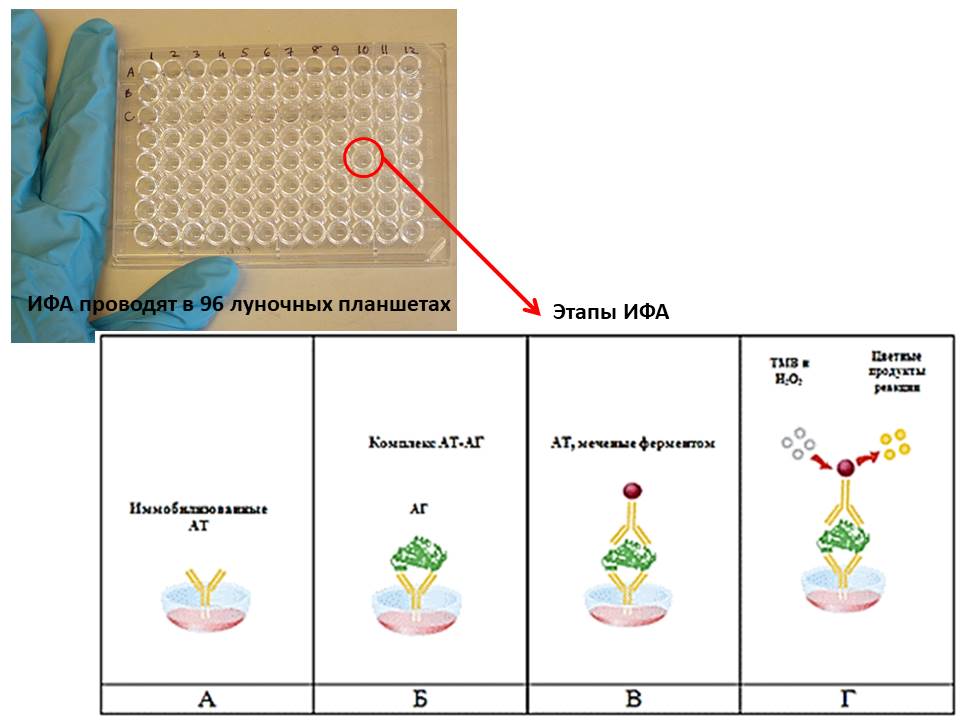 Что определяют в данной реакции (цель реакции): антигены или антитела?Опишите, что происходит на каждом этапе:А- Б-В-Г- Укажите критерии учета ИФА?Задание 2Схема постановки прямой РИФ.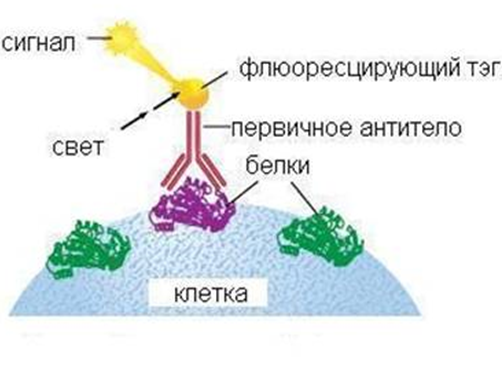 Что определяют в данной реакции (цель реакции): антигены или антитела?Укажите этапы РИФ и дайте их описание.Укажите критерии учета РИФ?По аналогии со схемой прямой РИФ нарисуйте и укажите этапы непрямой РИФ (нРИФ)